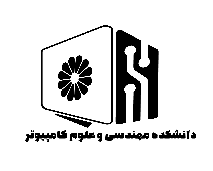 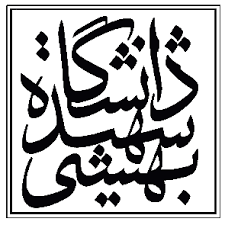                                                     دانشگاه شهید بهشتیدانشکده مهندسی و علوم کامپیوتراطلاعیه دفاعنام استاد راهنما: جناب آقای دکتر حسن حقیقینام استاد مشاور: جناب آقای دکتر مجتبی وحیدی اصلنام استاد راهنما: جناب آقای دکتر حسن حقیقینام استاد مشاور: جناب آقای دکتر مجتبی وحیدی اصلنام استاد راهنما: جناب آقای دکتر حسن حقیقینام استاد مشاور: جناب آقای دکتر مجتبی وحیدی اصلنام دانشجو:  مریم قربان‌نژاد     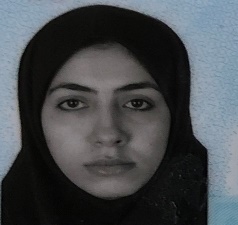 نام دانشجو:  مریم قربان‌نژاد     مقطع: کارشناسی ارشدگرایش: نرم افزارگرایش: نرم افزارگرایش: نرم افزاررشته: مهندسی کامپیوترتاریخ:09/06/1400تاریخ:09/06/1400تاریخ:09/06/1400نوع دفاع:دفاع پروپوزال □دفاع پایان نامه دفاع رساله دکترا □نوع دفاع:دفاع پروپوزال □دفاع پایان نامه دفاع رساله دکترا □ساعت: 8-10ساعت: 8-10ساعت: 8-10نوع دفاع:دفاع پروپوزال □دفاع پایان نامه دفاع رساله دکترا □نوع دفاع:دفاع پروپوزال □دفاع پایان نامه دفاع رساله دکترا □http://194.225.24.96/defa-computer-4 مکان:http://194.225.24.96/defa-computer-4 مکان:http://194.225.24.96/defa-computer-4 مکان:نوع دفاع:دفاع پروپوزال □دفاع پایان نامه دفاع رساله دکترا □نوع دفاع:دفاع پروپوزال □دفاع پایان نامه دفاع رساله دکترا □عنوان: رویکردی مبتنی بر یادگیری ماشین به منظور انجام ترمیم‌های چندعملگرهعنوان: رویکردی مبتنی بر یادگیری ماشین به منظور انجام ترمیم‌های چندعملگرهعنوان: رویکردی مبتنی بر یادگیری ماشین به منظور انجام ترمیم‌های چندعملگرهعنوان: رویکردی مبتنی بر یادگیری ماشین به منظور انجام ترمیم‌های چندعملگرهعنوان: رویکردی مبتنی بر یادگیری ماشین به منظور انجام ترمیم‌های چندعملگرهداوران داخلی: سرکار خانم  دکتر منیره عبدوسداوران داخلی: سرکار خانم  دکتر منیره عبدوسداوران خارجی: جناب آقای دکتر عباس حیدرنوریداوران خارجی: جناب آقای دکتر عباس حیدرنوریداوران خارجی: جناب آقای دکتر عباس حیدرنوریچکیده: امروزه با توجه به گستردگی کاربرد سامانه‌های کامپیوتری در حوزه‌های مختلف، کیفیت بالای نرم‌افزاها اهمیت بسیاری پیدا کرده است. ازاین‌رو، کشف و ترمیم خطاهای موجود در نرم‌افزارها، فرآیندی ضروری به حساب می‌آید. درحال حاضر، ترمیم خطا در نرم‌افزار اغلب به صورت دستی انجام می‌شود که فرآیندی زمان‌بر و غیردقیق است. این امر سبب شده است که پژوهشگران در سال‌های اخیر، توجه ویژه‌ای به خودکارسازی فرآیند ترمیم داشته باشند.اغلب روش‌هایی که در سال‌های اخیر برای ترمیم خودکار نرم‌افزار پیشنهاد شده‌اند، مبتنی بر تولید وصله هستند و تفاوت این روش‌ها در نحوه تولید وصله است. از جمله محدودیت‌های روش‌های پیشین این است که در آن‌ها فرض شده است که کد معادل بدون خطا برای هرکدخطادار، موجود است. هم‌چنین بسیاری از این روش‌ها فقط یک خطا در برنامه را ترمیم می‌کنند و قادر به ترمیم کدهای چندخطایی نیستند.چکیده: امروزه با توجه به گستردگی کاربرد سامانه‌های کامپیوتری در حوزه‌های مختلف، کیفیت بالای نرم‌افزاها اهمیت بسیاری پیدا کرده است. ازاین‌رو، کشف و ترمیم خطاهای موجود در نرم‌افزارها، فرآیندی ضروری به حساب می‌آید. درحال حاضر، ترمیم خطا در نرم‌افزار اغلب به صورت دستی انجام می‌شود که فرآیندی زمان‌بر و غیردقیق است. این امر سبب شده است که پژوهشگران در سال‌های اخیر، توجه ویژه‌ای به خودکارسازی فرآیند ترمیم داشته باشند.اغلب روش‌هایی که در سال‌های اخیر برای ترمیم خودکار نرم‌افزار پیشنهاد شده‌اند، مبتنی بر تولید وصله هستند و تفاوت این روش‌ها در نحوه تولید وصله است. از جمله محدودیت‌های روش‌های پیشین این است که در آن‌ها فرض شده است که کد معادل بدون خطا برای هرکدخطادار، موجود است. هم‌چنین بسیاری از این روش‌ها فقط یک خطا در برنامه را ترمیم می‌کنند و قادر به ترمیم کدهای چندخطایی نیستند.چکیده: امروزه با توجه به گستردگی کاربرد سامانه‌های کامپیوتری در حوزه‌های مختلف، کیفیت بالای نرم‌افزاها اهمیت بسیاری پیدا کرده است. ازاین‌رو، کشف و ترمیم خطاهای موجود در نرم‌افزارها، فرآیندی ضروری به حساب می‌آید. درحال حاضر، ترمیم خطا در نرم‌افزار اغلب به صورت دستی انجام می‌شود که فرآیندی زمان‌بر و غیردقیق است. این امر سبب شده است که پژوهشگران در سال‌های اخیر، توجه ویژه‌ای به خودکارسازی فرآیند ترمیم داشته باشند.اغلب روش‌هایی که در سال‌های اخیر برای ترمیم خودکار نرم‌افزار پیشنهاد شده‌اند، مبتنی بر تولید وصله هستند و تفاوت این روش‌ها در نحوه تولید وصله است. از جمله محدودیت‌های روش‌های پیشین این است که در آن‌ها فرض شده است که کد معادل بدون خطا برای هرکدخطادار، موجود است. هم‌چنین بسیاری از این روش‌ها فقط یک خطا در برنامه را ترمیم می‌کنند و قادر به ترمیم کدهای چندخطایی نیستند.چکیده: امروزه با توجه به گستردگی کاربرد سامانه‌های کامپیوتری در حوزه‌های مختلف، کیفیت بالای نرم‌افزاها اهمیت بسیاری پیدا کرده است. ازاین‌رو، کشف و ترمیم خطاهای موجود در نرم‌افزارها، فرآیندی ضروری به حساب می‌آید. درحال حاضر، ترمیم خطا در نرم‌افزار اغلب به صورت دستی انجام می‌شود که فرآیندی زمان‌بر و غیردقیق است. این امر سبب شده است که پژوهشگران در سال‌های اخیر، توجه ویژه‌ای به خودکارسازی فرآیند ترمیم داشته باشند.اغلب روش‌هایی که در سال‌های اخیر برای ترمیم خودکار نرم‌افزار پیشنهاد شده‌اند، مبتنی بر تولید وصله هستند و تفاوت این روش‌ها در نحوه تولید وصله است. از جمله محدودیت‌های روش‌های پیشین این است که در آن‌ها فرض شده است که کد معادل بدون خطا برای هرکدخطادار، موجود است. هم‌چنین بسیاری از این روش‌ها فقط یک خطا در برنامه را ترمیم می‌کنند و قادر به ترمیم کدهای چندخطایی نیستند.چکیده: امروزه با توجه به گستردگی کاربرد سامانه‌های کامپیوتری در حوزه‌های مختلف، کیفیت بالای نرم‌افزاها اهمیت بسیاری پیدا کرده است. ازاین‌رو، کشف و ترمیم خطاهای موجود در نرم‌افزارها، فرآیندی ضروری به حساب می‌آید. درحال حاضر، ترمیم خطا در نرم‌افزار اغلب به صورت دستی انجام می‌شود که فرآیندی زمان‌بر و غیردقیق است. این امر سبب شده است که پژوهشگران در سال‌های اخیر، توجه ویژه‌ای به خودکارسازی فرآیند ترمیم داشته باشند.اغلب روش‌هایی که در سال‌های اخیر برای ترمیم خودکار نرم‌افزار پیشنهاد شده‌اند، مبتنی بر تولید وصله هستند و تفاوت این روش‌ها در نحوه تولید وصله است. از جمله محدودیت‌های روش‌های پیشین این است که در آن‌ها فرض شده است که کد معادل بدون خطا برای هرکدخطادار، موجود است. هم‌چنین بسیاری از این روش‌ها فقط یک خطا در برنامه را ترمیم می‌کنند و قادر به ترمیم کدهای چندخطایی نیستند.